Приложение 2Изображения к заданию «Найди родственников»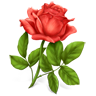 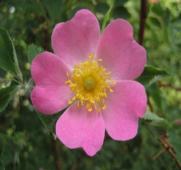 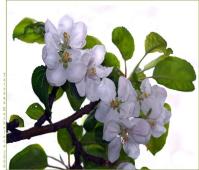 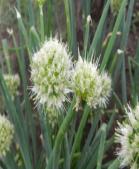 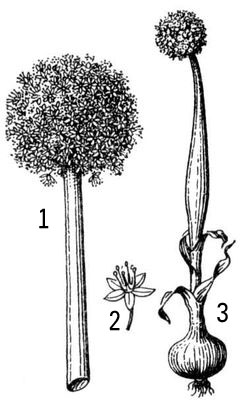 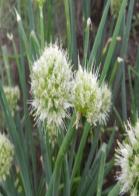 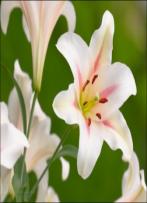 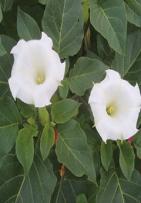 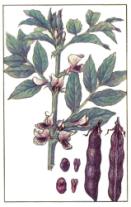 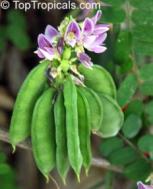 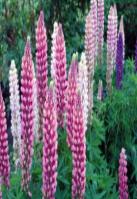 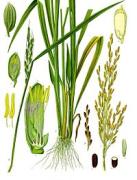 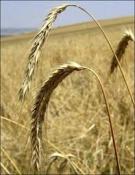 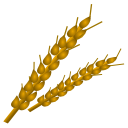 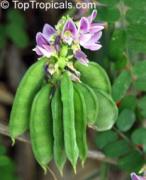 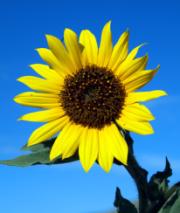 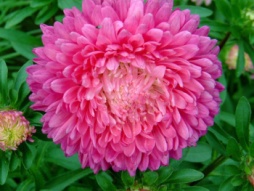 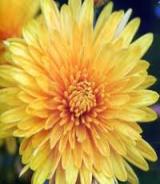 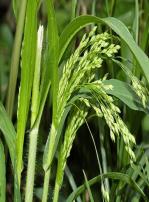 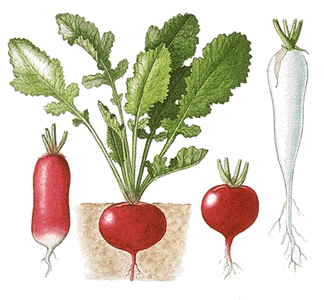 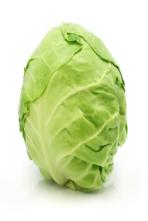 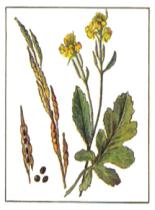 